100 Books to read in Year 5 and 6https://theteachingbooth.wordpress.com/2018/07/25/the-new-and-slightly-improved-100-books-to-read-in-5-6/ Demon Dentist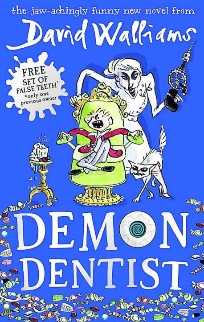 David Walliams  Goodnight Mister Tom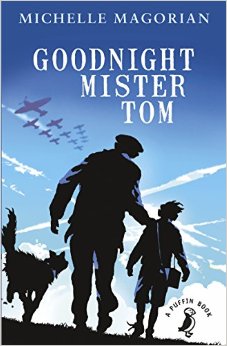 Michelle Magorian Inside Out and Back Again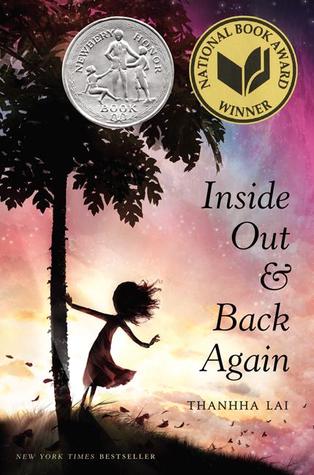 Thannha Lai The Suitcase Kid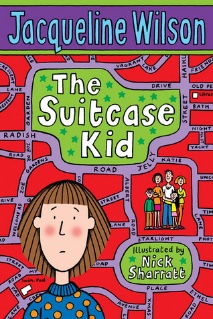 Jacqueline Wilson Mortal Engines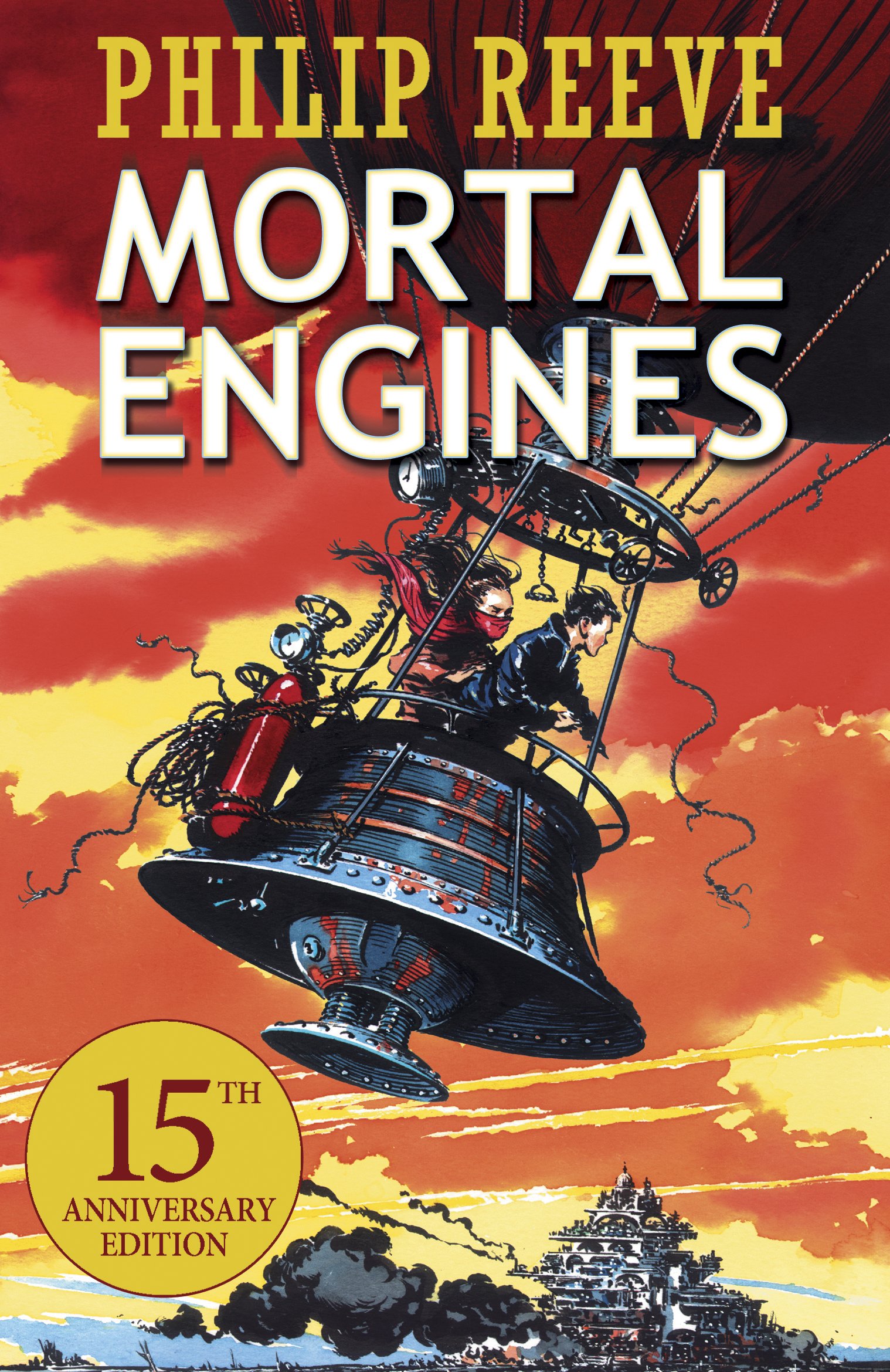 Philip Reeve Firegirl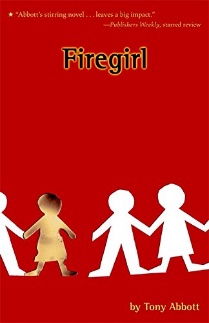 Tony Abbott The Many Worlds of Albie Bright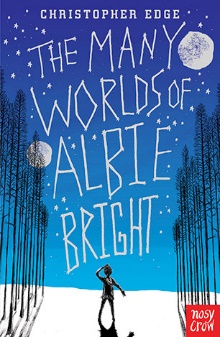 Christopher Edge Percy Jackson and the Lightning Thief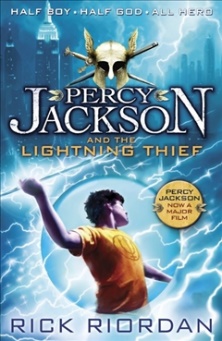 Rick Riordan The Graveyard Book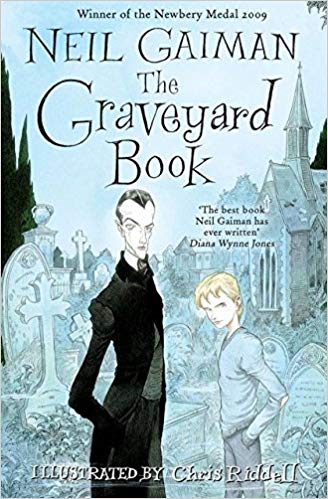 Neil Gaiman Journey to the River Sea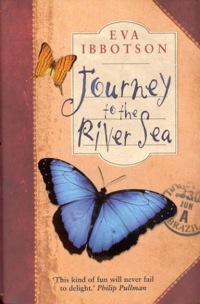 Eva Ibbotson Five On A Treasure Island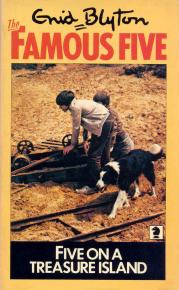 Enid BlytonTime Travelling with a Hamster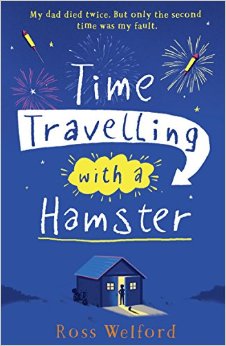 Ross WelfordRoom 13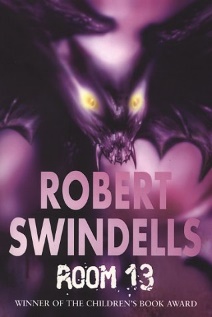 Robert SwindellsKick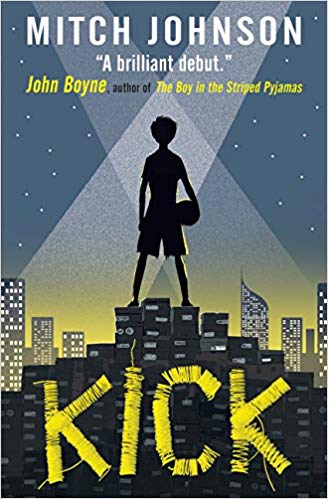 Mitch JohnsonMillions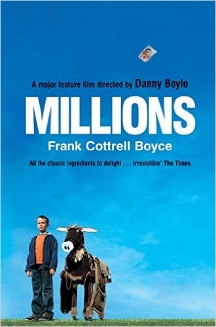 Frank Cottrell-BoyceStreet Child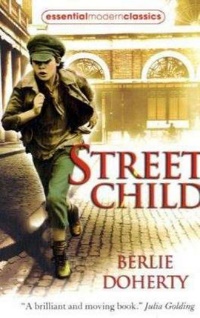 Berlie DohertyCogheart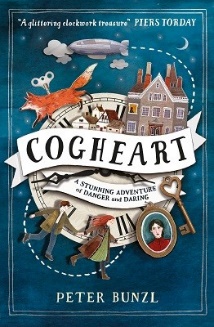 Peter BunzlCloud Busting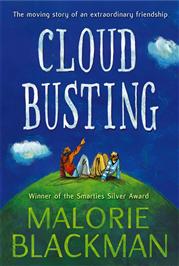 Malorie BlackmanGaslight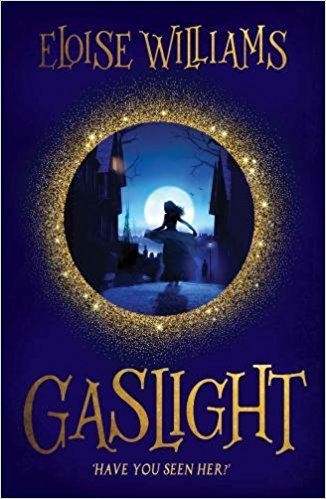 Eloise WilliamsHarry Potter and the Philosopher’s Stone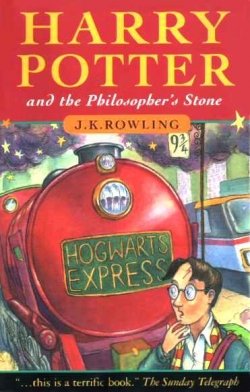 J.K. RowlingThe Imaginary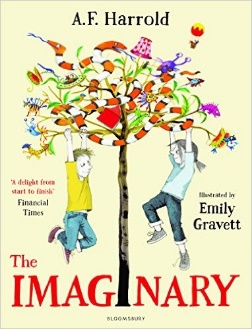 A.F. HarroldMatilda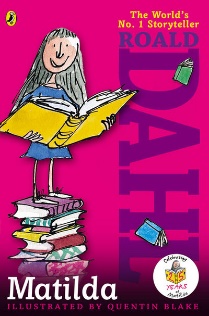 Roald DahlKensuke’s Kingdom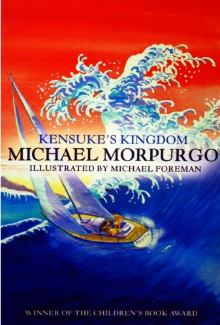 Michael MorpurgoThe Crossover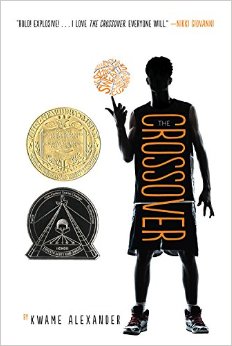 Kwame AlexanderPhoenix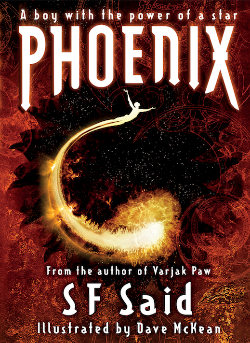 S.F. SaidCharlotte’s Web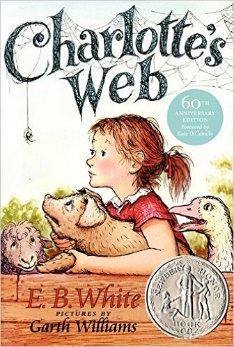 E.B. WhiteAlice’s Adventure’s in Wonderland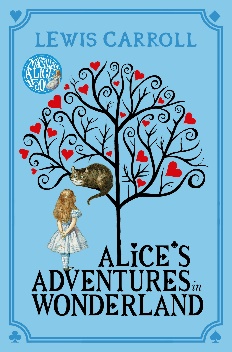 Lewis Carroll The Lion, The Witch and The Wardrobe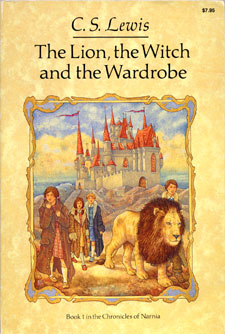 C.S. LewisStig of the Dump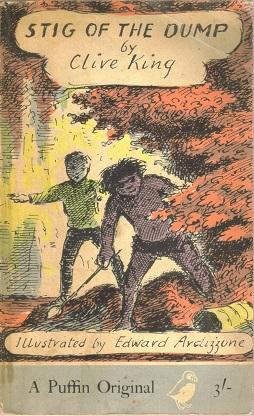 Clive KingArtemis Fowl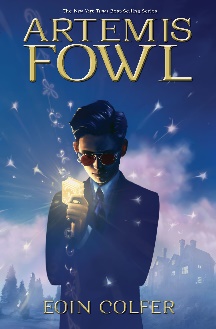 Eoin ColferDiary of a Wimpy Kid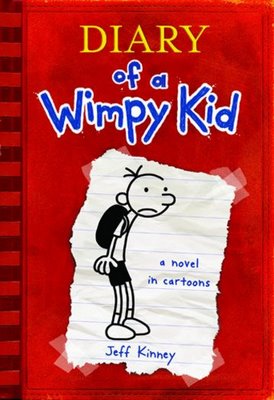 Jeff KinneyFive Children and It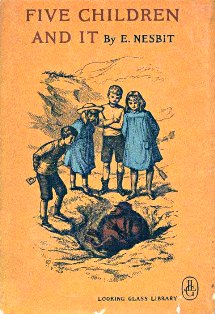 E. NesbitBeetle Boy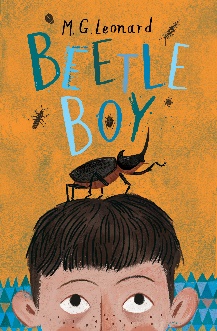 M.G. LeonardClockwork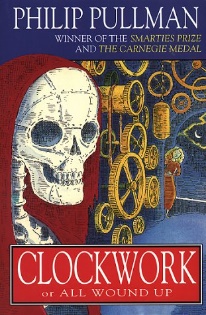 Philip PullmanThe Secret Garden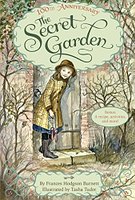 Frances Hodgson BurnettWonder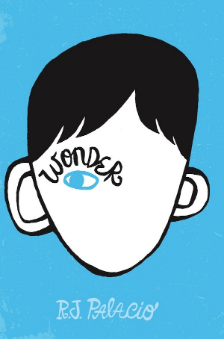 R.J. PalacioThe Borrowers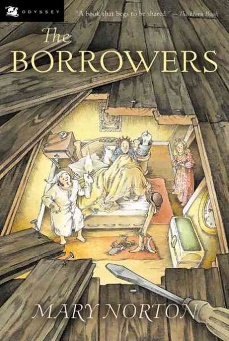 Mary NortonThe Fantastic Flying Books of Mr Morris Lessmore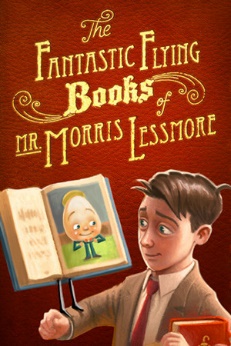 W.E. JoyceSkellig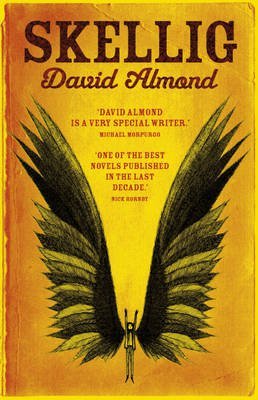 David AlmondA Series of Unfortunate Events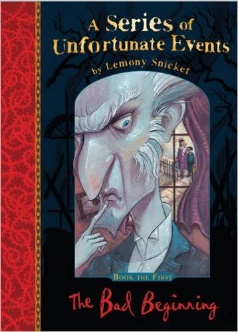 Lemony SnicketThe Girl of Ink and Stars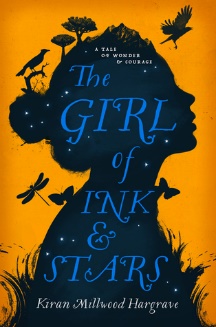 Kiran Millwood HargraveHoles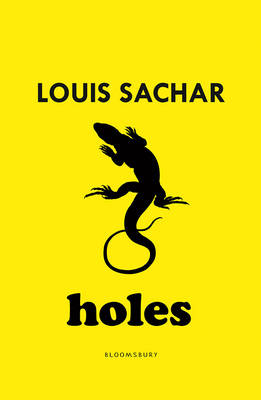 Louis SacharOnce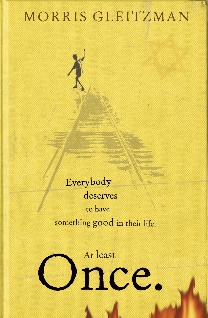 Morris GleitzmanGroosham Grange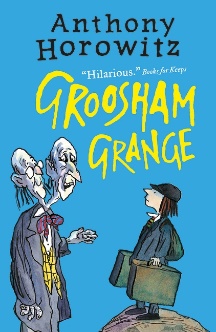 Anthony HorowitzThe Indian in the Cupboard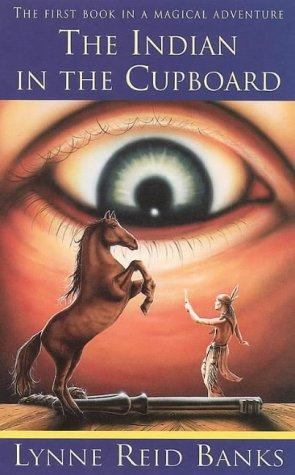 Lynne Reid BanksThe Nowhere Emporium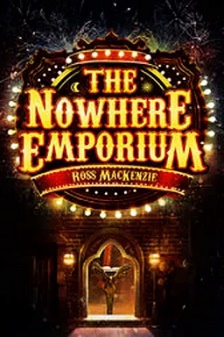 Ross MackenzieOranges in No Man’s Land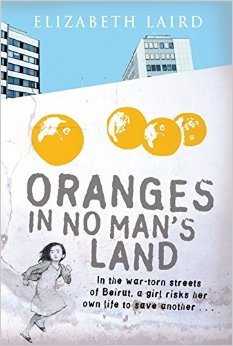 Elizabeth LairdRooftoppers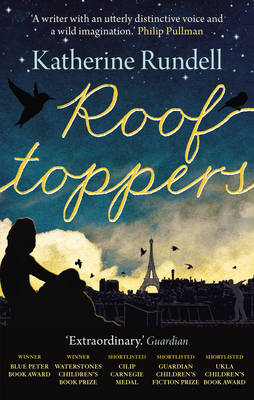 Katherine RundellA Girl Called Owl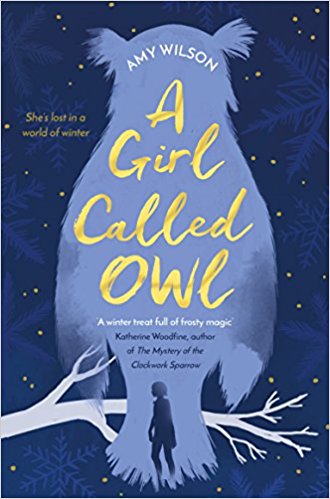 Amy WilsonShadow Forest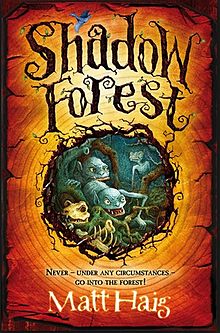 Matt HaigThe Amazing Maurice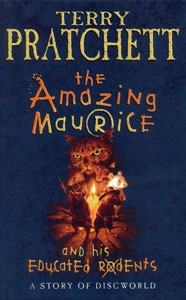 Terry PratchettThe London Eye Mystery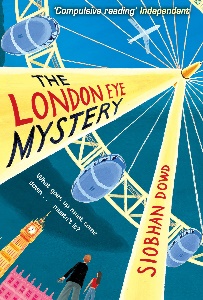 Siobhan DowdThe Silly Book of Side-Splitting Stuff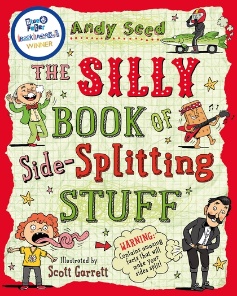 Andy SeedWho Let the Gods Out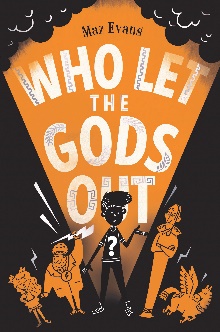 Maz EvansThe Hobbit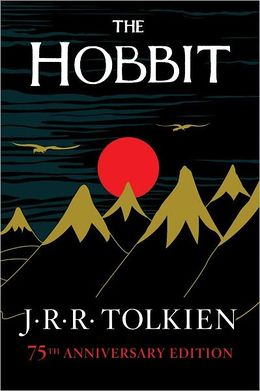 J.R.R. TolkienFlour Babies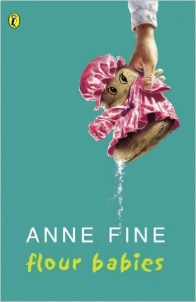 Anne FineThe Worst Children’s Jobs in History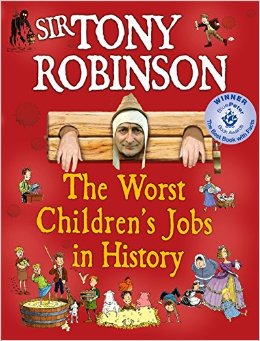 Tony RobinsonThe Legend of Podkin One-Ear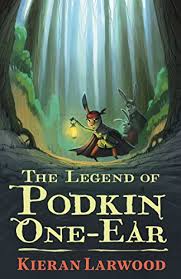 Kieran LarwoodThe Wolves of Willoughby Chase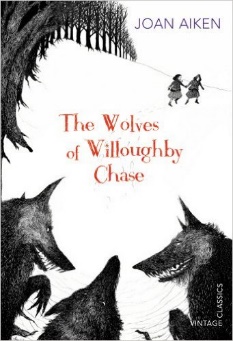 Joan AikenThe Queen’s Nose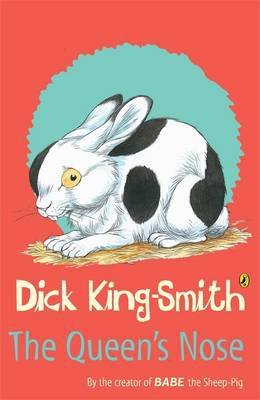 Dick King-SmithThe Dream Snatcher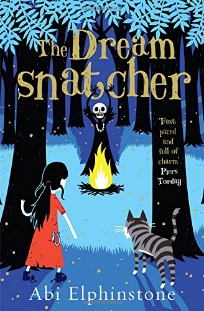 Abi ElphinstoneMold and the Poison Plot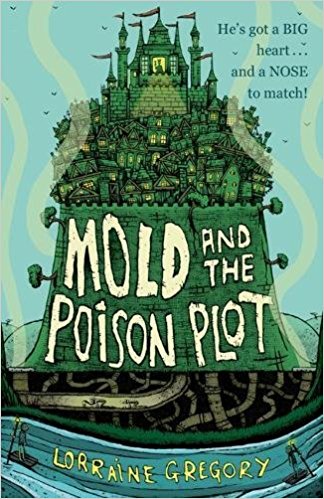 Lorraine GregoryBlack Beauty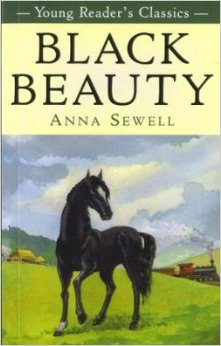 Anna SewellThe Demon Headmaster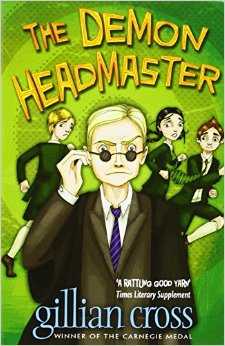 Gillian CrossLion Boy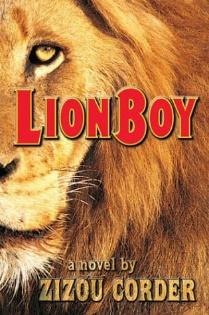 Zizou CorderThe Wind in the Willows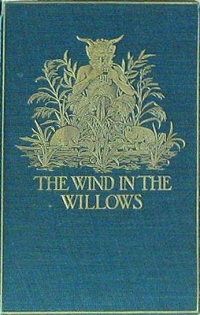 Kenneth GrahameThe Wind Singer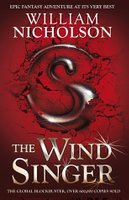 William NicholsonWhen Hitler Stole Pink Rabbit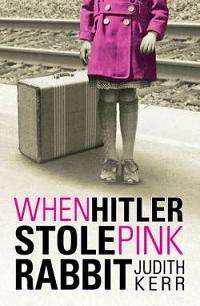 Judith KerrHow to Train Your Dragon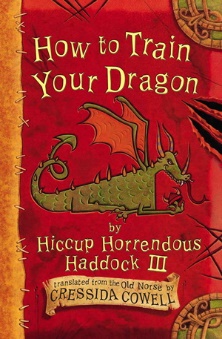 Cressida CowellA Library of Lemons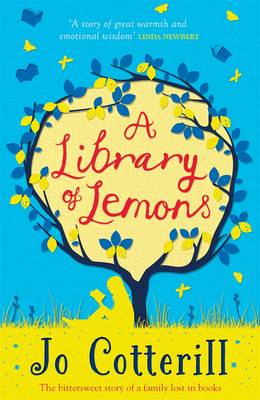 Jo CotterillThe Bubble Boy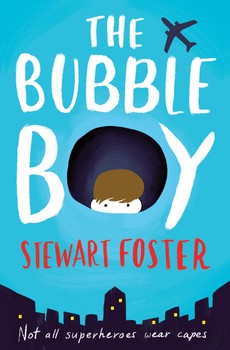 Steward FosterThe House with Chicken Legs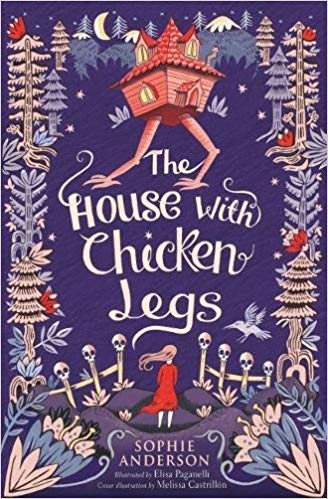 Sophie AndersonThe Boy who Sailed the Ocean in an Armchair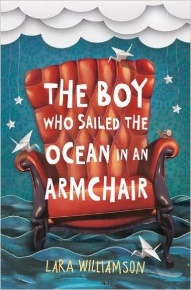 Lara WilliamsonPax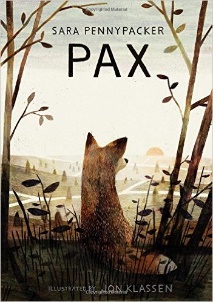 Sara PennypackerMy Brother is a Superhero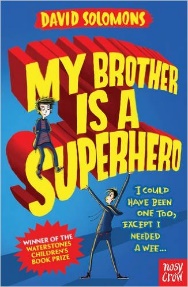 David SolomonsThe Brilliant World of Tom Gates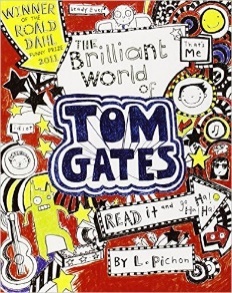 Liz PitchonBlack Powder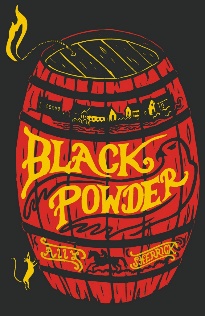 Ally SherrickSweet Pizza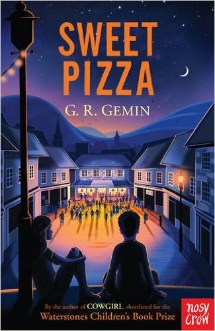 G.R. GeminSwallows and Amazons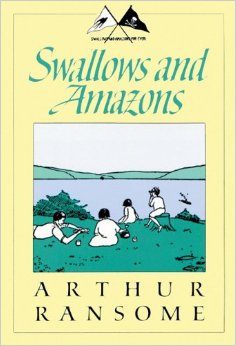 Arthur RansomeStrange Star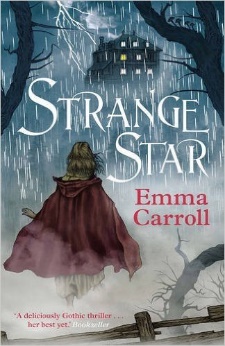 Emma CarrollA Long Walk to Water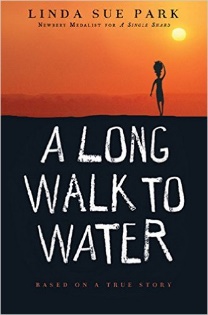 Linda Sue ParkMichael Rosen’s Sad Book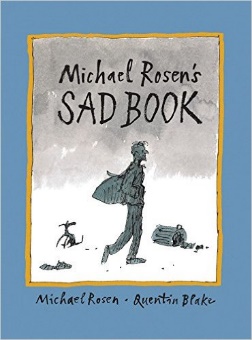 Michael RosenThe Arrival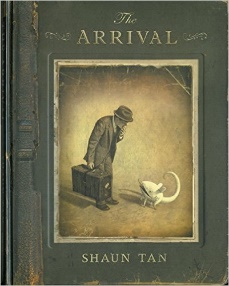 Shaun TanBallet Shoes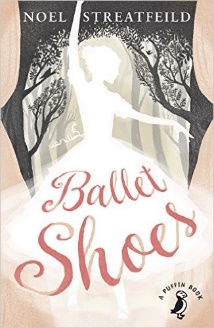 Noel StreatfeildWatership Down 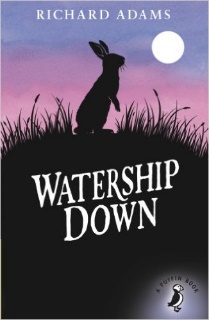 Richard AdamsSwimming to the Moon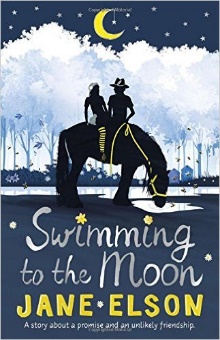 Jane ElsonCarrie’s War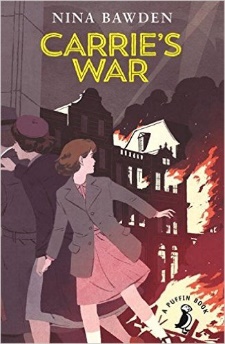 Nina BawdenPeter Pan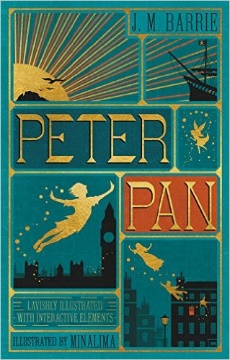 J.M. BarrieGood Night Stories for Rebel Girls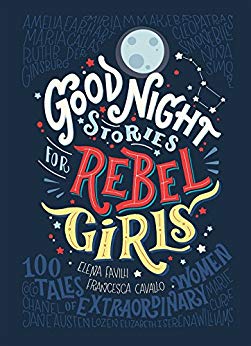 Elena FavilliWinter Magic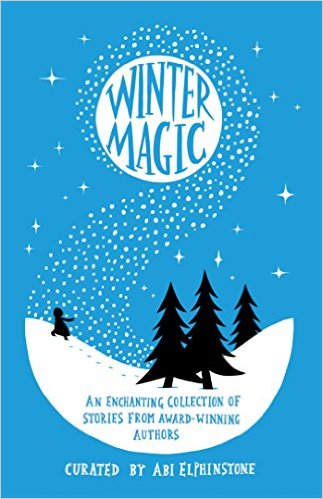 Abi ElphinstoneWhat to do when you worry too much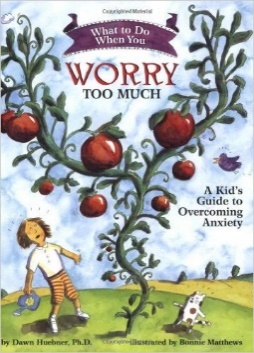 Dawn HuebnerThe Secret of Nightingale Wood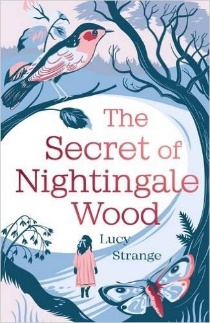 Lucy StrangeThe Invention of Hugo Cabret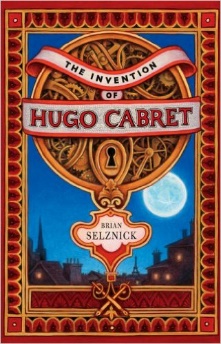 Brian SelznickThe Last Wild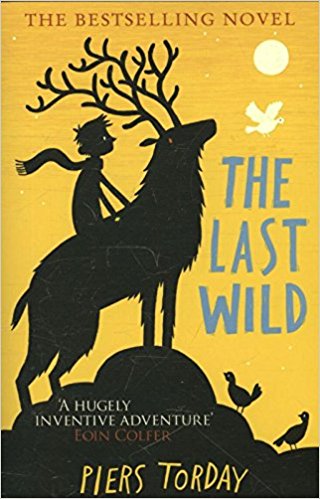 Piers TordaySkulduggery Pleasant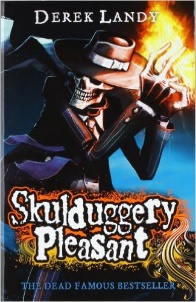 Derek LandyHowl’s Moving Castle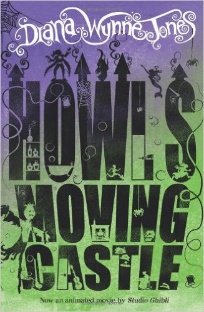 Diana Wynne Jones101 Poems for Children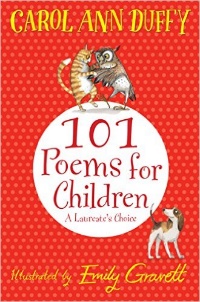 Carol Ann DuffyThe Goldfish Boy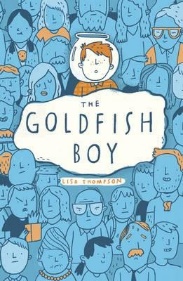 Lisa ThompsonThe Miraculous Journey of Edward Tulane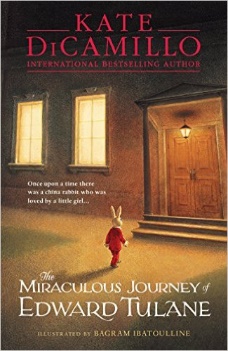 Kate DiCamilloThe Wonderful Wizard of Oz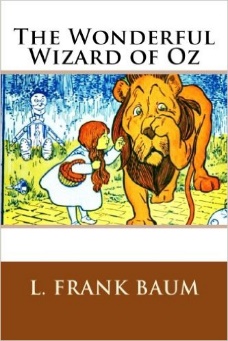 Frank L. Baum